      ПРОЕКТ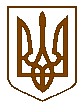 Білокриницька сільська радаРівненського району  РівненськоЇ області(___________чергова сесія восьмого скликання)РІШЕННЯ_________________2021 року                                                                         №____Про затвердження Переліку об’єктів комунальної власності Білокриницької територіальної громади 	На підставі актів приймання-передачі, керуючись статтями 26, 60 Закону України «Про місцеве самоврядування в Україні», за погодженням з постійними комісіями сільської ради, сільська рада ВИРІШИЛА:1. Затвердити Перелік об’єктів комунальної власності Білокриницької територіальної громади (додається).2. Контроль за виконанням рішення покласти на постійну комісію з питаньСільський голова                                                                  Тетяна ГОНЧАРУК